NASSENHEIDEREvaporator universal HИспаритель муравьиной кислоты длительного действия для безопасного лечения варроатоза.Инструкция по эксплуатацииВ точности следуйте данным инструкциям, так как только в этом случае можно гарантировать успешное лечение!ОБРАТИТЕ ВНИМАНИЕ: Производитель не несет ответственности за ущерб, возникший в результате несоблюдения данных инструкций!Вы используете испаритель на свой страх и риск!Перед использованием муравьиной кислоты в концентрациях более 60% соблюдайте местные правила («Неминуемая опасность»).При применении муравьиной кислоты в концентрациях более 60% используйте фитиль U-wicks на один размер меньше и наполните бутылку только на 3/4 количества, указанного в таблице ниже. Перед использованием испарителя проверьте содержимое упаковки на комплектность. Набор [№ заказа. 30025] содержит всего два испарителя.NASSENHEIDER Evaporator universal - это испаритель длительного действия длянепрерывного испарения муравьиной кислоты 60% только для ветеринарных целей для лечения варроатоза (варриатозного клеща) у медоносной пчелы (Apis mellifera).NASSENHEIDER Evaporator это препарат для пчел, одобренный в Германии в сочетании с 60% муравьиной кислотой для использования только в ветеринарии. (опубликовано в «Вестнике федеральных законов» от 11 июля 2000 г. № 31).Высокая эффективность NASSENHEIDER Evaporator была подтверждена многочисленными научными испытаниями - для получения дополнительной информации посетите нашу домашнюю страницу.Длительное лечение муравьиной кислотой обеспечивает успешную борьбу с клещом Варроа даже в уже запечатанном расплоде.Области применения:Клещ Варроа (варриатозный клещ) медоносной пчелы (Apis mellifera).ПротивопоказанияНе использовать во время сбора урожая меда. Использовать только после последнего сбора урожая меда в году.Время до следующего урожая меда определяется автоматически по окончании зимовки. Весной лечение проводить нельзя.Принцип работы испарителяВертикальный фитиль U-Wick всасывает муравьиную кислоту [МК] и транспортирует ее вниз на флисовую салфетку через U-образную ножку, где она капает и испаряется.Лапка с отверстиями гарантирует, что U-Wick и флисовая ткань не соприкасаются (предотвращение эффекта капиллярности). Таким образом, транспортируется и испаряется почти постоянный объемный поток муравьиной кислоты. Пятно на флисовой ткани больше или меньше в зависимости от температуры и влажности. Поверхность испарения регулируется автоматически.Кислотаобразует влажное пятно на флисе.Его размер регулируетсяавтоматически взавимости от условийиспаренияТранспортировка и капание относительно постоянного потокачерез вертикальный фитиль U-wick на флисовую ткань (горизонтальный фитиль). Фитили не соприкасаются, чтобы предотвратитькапиллярные эффекты.Кислота испаряется вверх и в стороны.Пары кислоты равномерно распределяются в гнездовом корпусе улья пчелами и достигают расплода в закрытых ячейках.*Liquid formic acid- жидкая муравьиная кислота.Предостережение при использовании муравьиной кислоты для лечения:1   Всегда надевайте защитные перчатки, очки, резиновый фартук и резиновые сапоги, когда наполняете бутылку и при ее размещении в пчелиную семью!Заполняйте испаритель только на открытом воздухе.Держите рядом ведро с водой.Храните муравьиную кислоту в недоступном для детей месте.Раствор вызывает химические ожоги, пар не вдыхать.При попадании вещества в глаза тщательно промойте глаза водой и обратитесь к врачу!В случае аварии или плохого самочувствия немедленно обратитесь к врачу.Условия успешного лечения:Необходимо соблюдать минимальную продолжительность лечения 10-14 дней.Иначе кислота не будет работать на полный цикл расплода!Лечение в течение более длительного периода, однако, не причинит вреда.Закройте решетчатый пол соответствующими пластинами и пенопластовыми полосками во время обработки.Перед началом лечения рекомендуется собрать мед и убрать медовую надставку.Обычный размер летка по размеру ульев.Расположение ульев в ветреном месте нежелательно, поэтому:- поверните леток в сторону от основного направления ветра - или используйте живую изгородь или забор в качестве ветрозащиты.Наблюдайте за степенью поражения клещами во время лечения: если пораженность клещами значительно не снижается после 14 дней лечения (например, из-за повторного заражения из соседнего улья), лечение необходимо продлить или повторить после короткого перерыва.Для долговечности в рамах и ульях используются только винты, гвозди и проволока из нержавеющей стали. Настройка и сборка испарителяПредварительно собранный испаритель:Бутылка с навинчивающимся блоком,со вставленным фитилем U-wickи защелкнутым держателем фитиля.Отрежьте марлю, (не входит в комплект) по размеру рамки.Крышка для закрытия предварительно наполненной бутылки во время транспортировки к улью.Во время лечения храните ее в держателе для крышки.Испаритель можно использовать при температуре от + 8°C до + 35°C.Процесс леченияНа пасеке:Монтаж рамки (См. Рисунок 2 на странице 1):Покрытие рамок флисовой тканью и марлей:Прикрепите флисовую салфетку к нижней перекладине рамы и оберните ее вокруг один раз.Затем прикрепите ее на боковой стороне рамы, закрепив на верхней планке рамы.
Накройте флис снаружи рамы марлей (не входит в комплект). Оберните марлю вокруг нижней части рамы и закрепите ее степлером или кнопками (нержавеющая сталь). Поместите основание внутрь рамы на закрепленную флисовую салфетку весь отрезок в одном из углов. Прикрутите основание к нижней перекладине с помощью винтов.Наполните бутылку муравьиной кислотой 60% для использования в ветеринарных целях согласно таблице:В некоторых регионах разрешено применение 85% муравьиной кислоты [МК] (например, «Неминуемая опасность»).В этом случае рекомендуется использовать 85% МК для последней обработки осенью (см. Таблицу на стр. 2).Перенос бутылок в ульи- Для этого надежно закройтеБутылки и поместите их в закрытый кислотоупорный пластиковый контейнер из соображений безопасности.Внимание:Обязательно соблюдайте меры безопасности.(См. Страницу 1 внизу слева)!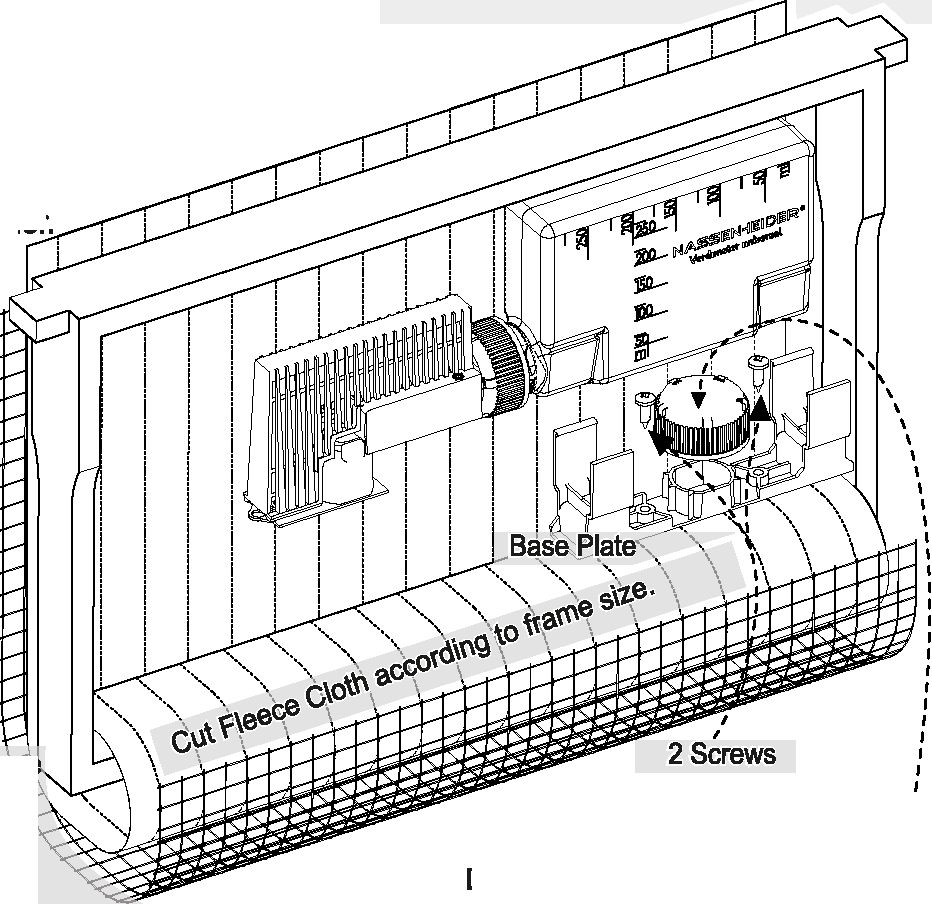 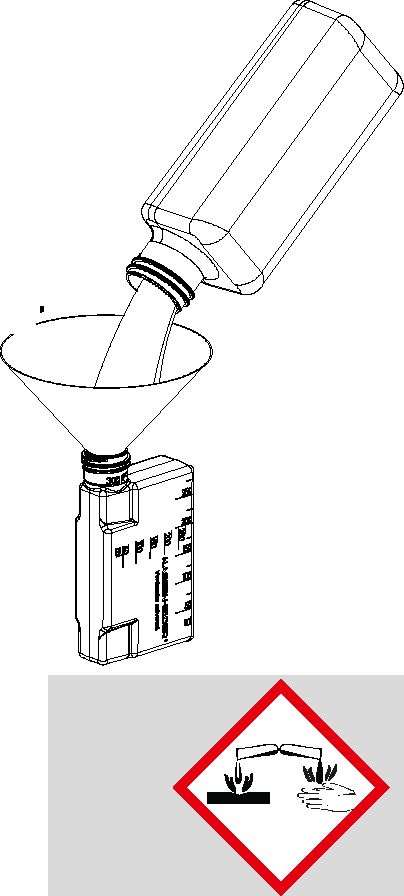 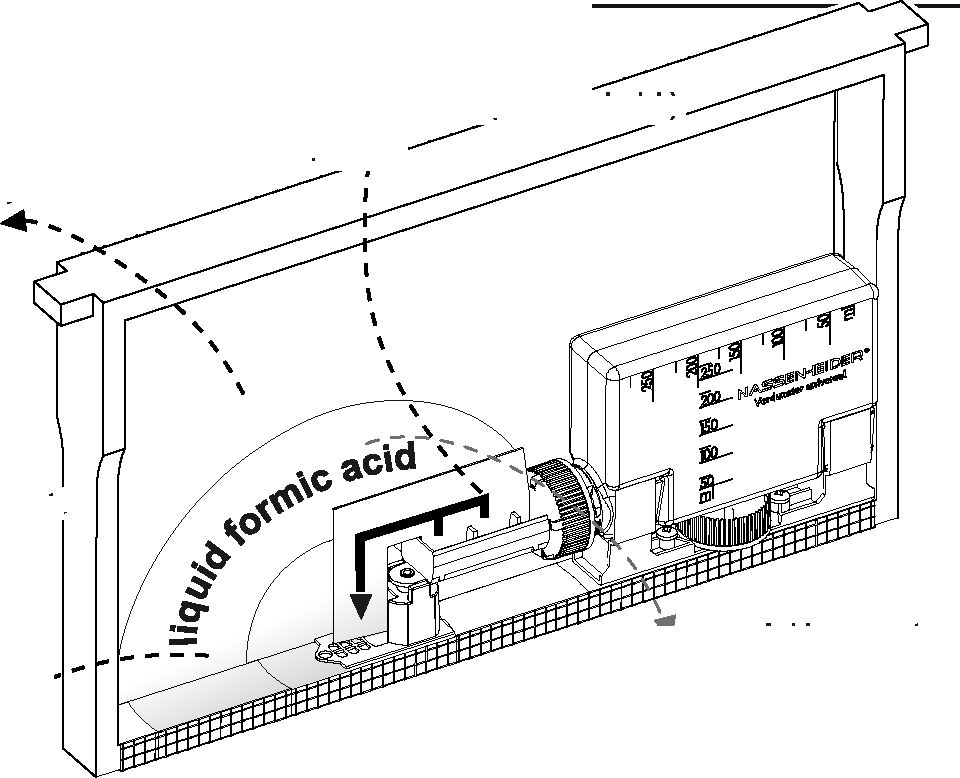 Установка винтового блока - Окончательный этап сборки испарителя- Наденьте защитные перчатки.- Поставьте завинчивающийся блок прямо.- Вставьте вкладку между 2 защелками в качестве механизма предотвращения вращения.- Плотно затяните соединительную муфту на бутылке. - Крышку можно хранить в держателе для крышкина основании.Внимание:Установка должна производиться в вертикальном положении. (см. рисунок)]Выбор фитиля U-wick по типу ульяОденьте держатель для фитиля на фитиль U-Wick и выходное отверстие до мягкого щелчка. Внимание: никогда не кладите держатель для фитиля на влажный фитиль U-wick.Зафиксируйте испаритель до щелчка на основаниисверху до мягкого щелчка.Убедитесь, что испаритель стоит в раме вертикально. Убедитесь, что фитиль U-Wick и флисовая салфетка не соприкасаются (зазор примерно 2 мм).Обратите внимание:Размер фитиля приспособлен к размеру улья.Суточная скорость испарения может незначительно увеличиваться (до 50%) в зависимости от погоды и поведения пчелиных семей. Такое увеличение испарения, однако, не вредит пчелам!Концепция лечения в течение годаРазмещение рамы с испарителем в улье:-Снимите крышку улья и снимите краевую рамку - В теплых ульях, например, это самая дальняя рамкаот летка.- Например, в ульях с обслуживанием с задней стороны это последняя рамка-Замените вынутую раму на «раму испарителя» с марлей, обращенной к пчелам, таким образом они не будутзалетать в отдел с испарениями.-В двухкорпусных ульях ：поместите испаритель на верхний уровень.-Закройте улей.-Закройте решетчатый пол. 10. Через 2 дня проверьте количество испаряемой жидкости.Проверьте и рассчитайте ежедневное испарение муравьиной кислоты по шкале. Сравните с необходимыми суточными дозами в таблице на странице 1. При необходимости откорректируйте показатели, используя фитиль U-wick большего размера для большего количества кислоты или меньший фитиль для меньшего количества кислоты.Вы используете испаритель на свой страх и риск!Дополнительная информацияСм. актуальную информацию в списке часто задаваемых вопросов на веб-сайте производителя:www.nassenheider.comДомашняя страница изобретателя Бруно Беккера: www.bienen-becker.deJoachim Weiland Werkzeugbau GmbH & Co. KG Zimmermannsgasse 2 D-15366 Hoppegartenтелефон: +49 (0) 3342-425 68 28факс:	+49 (0) 3342-30 31 23E-Mail: verdunster@nassenheider.com Веб-сайт: www.nassenheider.com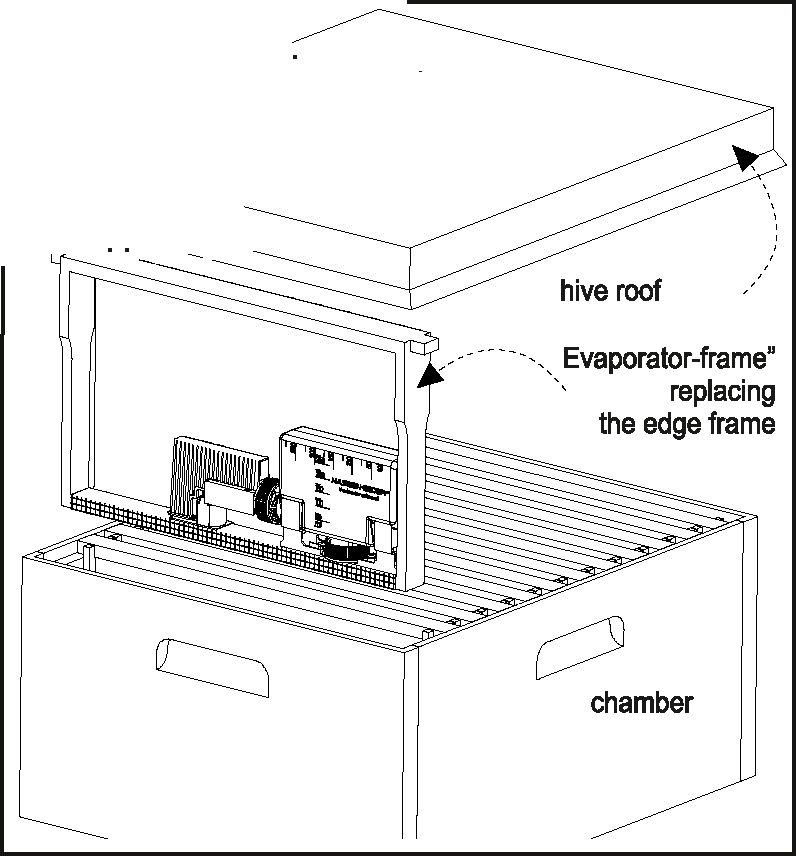 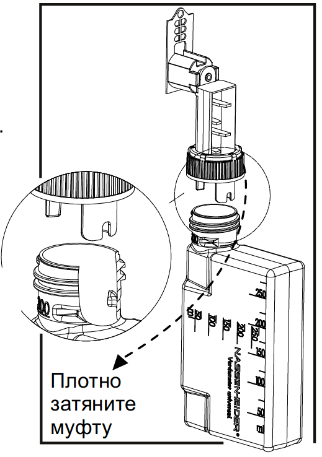 Вставьте вкладку между2 защелкивающимися проушинами.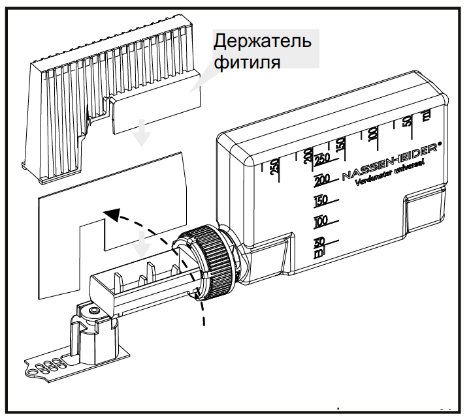 Вставьте фитиль U-wick прямо в выходное отверстие навинчивающегося блока.U-Wick изготовлен из специального флиса - разная ширина более длинной ножки определяет суточное количество испарения (в комплект поставки входят 3 размера)9. Испаритель остается в улье не менее 10-14 дней.*hife roof- крыша улья chamber- корпус evaporator frame replacing the edge frameРамка испарителя, заменяющая краевую рамкуНазвание/Описание№ заказа.Объем поставкиНазвание/Описание№ заказа.                Объем поставки№ заказа.                Объем поставкиИнструкция1Завинчивающийся блок310352Бутылка310372Флисовая салфетка300132Основание310382Карта U-Wicks310181Держатель фитиля300222(включает 2 малых, средних и больших фитиля U-wick)(включает 2 малых, средних и больших фитиля U-wick)(включает 2 малых, средних и больших фитиля U-wick)Крышка310122Винт 3x124Размер семьи/тип ульяСуточные дозыТребованиепо заполнению6-9 сот/Offshoot15 мл +/- 20% (маленький фитиль)180млDNM/ZanderОдин корпус20 мл +/- 20% {средний фитиль)240 млDadantDNM/ZanderДва корпуса25 мл +/- 20% (большой фитиль)300 мл(маркировка на горлышке)2 screws 2 винта Basу plateОснованиеРазмер пчелиной семьи/тип ульяU-wick6-9 сот/OffspringРазмер 1(маленький)DNM/Zander или аналогичныйОдин корпусРазмер 2 (средний)DadantDNM/Zander или аналогичныйДва корпусаРазмер 3(большой)ПериодДействиеДополнительная информацияАпрельПовесьте трутневую рамку рядом с областью расплода. Затем регулярно вырезайте только что укрытый трутневый распод.Эта мера значительно снижает заражение клещом варроа в течение лета.ИюньРекомендуется контроль зараженности клещамипутем подсчета естественных смертей клещей на антиварротозном полу: Примерно после 20 июняподсчитайте отпавших клещей дважды в течение одной недели.Вытащите последние соты снаружи и, если необходимо, добавьте усиленный корм в идеале в один рабочий шаг.Не ограничивайте гнездо расплода, давая зимний корм слишком рано.Середина июляпосле последнего сбора меда1. Обработка 60% муравьиной кислотой [МК]■ повесьте раму испарителя - закройте решетчатый полЗатемПокормитеНапример, с помощью рамочной кормушки.С середины до конца сентября2. Обработка 60% МКОктябрь4 недели спустя)3. Лечение («окончательное удаление клещей») 85% муравьиной кислотой максимальная дневная температура> 10оC!Если есть подозрение на сильное заражение или повторное заселение (например, в результате напада)При использовании более концентрированных МК (> 60%) используйте U-Wick на размер меньше!При использовании более концентрированных МК (> 60%) используйте U-Wick на размер меньше!При использовании более концентрированных МК (> 60%) используйте U-Wick на размер меньше!НоябрьЧтобы проверить, было ли лечение успешным:В сутки должно быть не более 1 мертвого клеща.При успешном «окончательном удалении клещей» должны быть достигнуты гораздо лучшие результаты.Чтобы проверить, было ли лечение успешным:В сутки должно быть не более 1 мертвого клеща.При успешном «окончательном удалении клещей» должны быть достигнуты гораздо лучшие результаты.